                          Venerdi 2 Novembre 2018*/**/***/**** ricognizione unicaI cani DEVONO essere tenuti al guinzaglioIl comitato organizzatore NON RISPONDE di eventuali furti e/o danni subiti nei parcheggi o nelle scuderie! PARCHEGGI E SCUDERIE NON CUSTODITI !PalasturlaAlcleInizio ore   8.00A100*/ A110*/ A120* solo iscritti al concorsoInizio ore 10.00A100. /A110/A120/A130 **Circa ore 10.40C 140 fasi c.Circa ore 12.00C 135 tempo ***A seguireC 130 tempo ***A seguireC 125 tempo ***Inizio ore 15.00B   90 tempo *****B 100 tempo *****B 110 tempo.*****..Circa ore 16.00C 120 tempo ****.A seguireC 115 tempo ****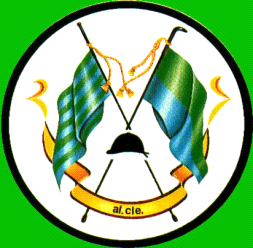 